24.11.2022                                                                   Совещание при начальникеСправка                          «Организация методической   работы в образовательных организациях Шимановского района»В соответствии со статьей 9  Федерального Закона  РФ «Об образовании в Российской Федерации» от 29.12.2012г. №273 – ФЗ и планом работы МУ «Управление по образованию и работе с молодежью администрации Шимановского района», утвержденного приказом от 22.12.2021г. №291, в период с 10 по 18 ноября проведена документарная проверка  организации методической работы в общеобразовательных организациях Шимановского района.Цель проверки: Изучить формы организации деятельности общеобразовательных организаций по методическому сопровождению педагогических работников, выявить проблемы и недостатки в работе, как на муниципальном, так и на школьном уровне. В системе образования района работает 9 руководящих работников, в том числе 6 – директоров школ, 1 руководитель филиала, 1 заведующий дошкольной образовательной организацией; 114 педагогических работников, из которых 89 - учителя, 19 - воспитатели. 55,3 % педагогов имеют высшую и первую квалификационные категории, в т.ч. высшую – 37 чел., первую – 26 чел. Средний возраст педагогических работников района без внешних совместителей (13 чел.) составляет 47 лет. Педагогических работников в возрасте до 35 лет – 16 человек, что составляет 14% от общего числа педагогов. Таким образом, прослеживается стабильная тенденция  старения педагогических кадров из-за малого притока молодых специалистов. В районе работают 5 учителей, прошедших конкурсный отбор по программе «Земский учитель», 3 молодых специалиста. 	В целях создания единого научно-методического пространства, направленного на сопровождение работы методической службы Шимановского района разработаны нормативно-правовые документы, регламентирующие деятельность механизмов управления качеством образования в Шимановском районе по направлению «Методическая работа» (приказ МУ «Управление по образованию и работе с молодежью администрации Шимановского района» от 25.09.2020 № 167). Утверждены следующие нормативные документы: положение о муниципальной методической службе, положение о Шимановском отделении региональной общественной организации «Ассоциация молодых педагогов Амурской области», положение о наставничестве в образовательной организации Шимановского района, положение о районном методическом совете, положение о районном методическом объединении педагогов, примерное положение о школьном методическом объединении педагогов. Утверждён состав районного методического совета, назначены руководители районных методических объединений. В 2021-2022 учебном году было проведено 2 заседания районного методического совета, на которых рассматривались вопросы организация методической работы и были просмотрены он-лайн заседания методических объединений учителей предметников в рамках конкурса на выявление наиболее действенных практик организации методической работы «Лучшее методическое объединение».  Наиболее значимым событием в 2021-2022 учебном году стало участие во Всероссийском конкурсе «Флагманы образования. Школа» команды МБОУ «Петрушинская СОШ», которая вышла в полуфинал. В аналогичном конкурсе приняла участие и команда руководителей, которая представила район в образовательно-проектной сессии в г. Благовещенске.В 2022-2023 учебном году МБОУ «Новогеоргиевская СОШ» реализует федеральный проект «Школа Минпросвещения России». Приказом МУ «Управление по образованию и работе с молодежью администрации Шимановского района» от 07.11.2022 года № 247 утверждён состав рабочей группы для организационно-методического сопровождения апробации федерального проекта «Школа Минпросвещения России» на муниципальном уровне. Приказом директора МБОУ «Новогеоргиевская СОШ» от 08.11.2022г №91 утверждена дорожная карта по переходу школы на более высокий уровень развития. МБОУ «Петрушинсквая СОШ» является опытно-экспериментальной площадкой института стратегии развития образования Российской академии образования с 2021 года по теме «Апробация методик работы с детьми, испытывающими трудности в обучении.	Основная методическая тема МБОУ «Петрушинская СОШ» «Развитие функциональной грамотности школьника» Целью методической работы является создание условий для повышения уровня профессиональных компетентностей педагогических работников, обеспечение условий и ресурсов для непрерывного профессионального образования и совершенствование творческого и инновационного потенциала педагогических кадров. Основными направлениями деятельности ЕМС являются научно - методическая, учебно-методическая и диагностическая работа. Руководителем Единой методической службы школы является Андреева Н.С., учитель иностранного языка.    В структуре ЕМС 2 направления: воспитательное (рук. Зезюля Г.Н.) и методическое (рук. Краснова Н.В.) и 6 рабочих групп: математическая грамотность, читательская грамотность, глобальные компетенции, естественно-научная грамотность, финансовая грамотность, креативное мышление. Все педагоги школы распределены по этим группам. Работа ЕМС осуществляется на основе годового плана, в разработке которого принимают участие все члены Единой методической службы. План рассматривается на заседании Единой методической службы, утверждается директором школы (приказ от 01.09.2022 №79).В план работы ЕМС включены вопросы: исполнение программы 500+, анализ работы по профориентации, проекту «Билет в будущее», итоги метапредметной диагностики, анализ репетиционных экзаменов, анализ ВсОШ и др. Проведение образовательных событий, практических занятий микрогрупп, психолого- педагогическая диагностика запланированы в плане работы ЕМС.  Имеется мониторинг участия педагогов в методических мероприятиях. На сайте, в разделе «Единая методическая служба» размещены протоколы заседаний ЕМС. В этом учебном году прошло 3 заседанияВ этом году МБОУ «Петрушинская СОШ» работает над технологией межпредметного сотрудничества. Каждый учитель выполняет часть общего дела: учится выявлять межпредметные связи при изучении любой темы, представлять универсальное знание в хронологической последовательности, проектируя для этого образовательную траекторию школьников с учётом межпредметных связей на основе ООП, и конструируя конвергентные уроки с использованием интегрированных знаний из различных предметных областей.В МОБУ «Мухинская СОШ» целью методической  работы является обеспечение непрерывной связи системы методической работы с образовательным процессом школы Приоритетные направления работы: - повышение уровня квалификации педагогических кадров; - работа с молодыми и вновь прибывшими учителями; - обобщение и распространение опыта работы; - информационное обеспечение методической работы и др.Основная методическая тема школы	«Развитие профессиональных компетентностей педагогов как одно из условий обеспечения качества образования». Основные направления  соответствуют  методической теме школы. В школе работают методический совет (руководитель Нестерова Галина Иннокентьевна, учитель математики) и 3 методических объединения:- учителей начальных классов, руководитель Рыбакова Т.Н., учитель начальных классов;- учителей предметников. Руководитель Кулешова О.П., учитель истории;- классных руководителей. Руководитель Паланичук И.А., учитель русского языка и литературы.Планы работы МО размещены на сайте во вкладке «Методическая работа». http://мухинскаяшкола.шимобр.рф/metodicheskaya-rabota/.  В представленном отчёте имеются ссылки на протоколы заседаний МО учителей начальных классов. На сайте в разделе «Методическая работа» их нет. Открылся один протокол от 26.08.2022 №1. В протоколах необходимо конкретизировать исполнителей и сроки. Протоколов МО классных руководителей и учителей-предметников нет. План работы методического совета, протоколы заседаний размещены за 2021-2022 учебный год.  В аналитическом отчёте представлены направления деятельности методического совета и тематика заседаний. Необходимо информацию оформить в виде плана и утвердить директором школы. Планируется рассмотреть вопросы по темам: «Развитие УУД и формирование ФГОС 1, 5 классы, а также реализация ООП на всех уровнях обучения»; «Современный урок как условие выхода на новые образовательные результаты в ходе реализации стандартов третьего поколения»; «Итоги методической работы школы в 2022-2023 учебном году» и др.В рамках методической работы планируется проведение предметных недель, методической декады по теме «Овладение моделированием мотивации достижения успеха», 2 методических семинаров.Цель методической работы МБОУ «Новогеоргиевская СОШ» - это   создание условий для непрерывного повышения уровня профессиональной компетентности учителей и совершенствования их деятельности в инновационной работе школы через различные формы методической работы Основные задачи школы: 1.Продолжить работу по совершенствованию  методической работы  учителей-предметников по повышению результатов ВПР, государственной итоговой  аттестации в 9, 11 классах. 2. Продолжить работу по активизации  различных форм, приёмов обучения, направленных  на формирование функциональной грамотности учащихся (читательской и математической).3.Продолжить работу по формированию системы обучения по ФГОС в начальной, основной и средней школе в условиях реализации ООП. 4.Совершенствовать уровень профессиональной компетентности педагогов школы. Повышение потребности педагогов в совершенствовании своей профессиональной деятельности и саморазвитии. Основная методическая тема:	«Формирование функциональной грамотности учащихся на основе активизации межпредметных понятий (посредством достижения ими предметных результатов)». В соответствии с приказом от 27.08.2022 г. № 55/1 организована работа методического совета школы (руководитель Седых М.П.) и методических объединений: естественно-математического цикла, физической культуры и технологии (Колобова И.М.), учителей-предметников гуманитарного цикла (Князева В.Б.), начальных классов (Деменкова О.В.), классных руководителей (Елистратова Т.А.)План работы методического совета, планы работы МО, протоколы заседаний представлены на сайте в разделе «Методическая работа». Планы не утверждены директором школы Методическая работа — Муниципальное бюджетное общеобразовательное учреждение "Новогеоргиевская средняя общеобразовательная школа" (xn--90anmil7b.xn--p1ai)Запланировано 5 заседаний методического совета. На методических советах рассматриваются вопросы: утверждение рабочих программ, курсов; итоги проведения диагностики функциональной грамотности во 2- 9 классах; подготовка к проведению ВПР; результаты аттестации педагогических работников и курсовой подготовки в 2022-2023 гг. и др. Имеется мониторинг участия педагогов в методической работе за 2021-22 учебный год и мониторинг участия педагогов в различных мероприятиях и результативность участия. Запланировано проведение недели читательской грамотности, недели математики (ноябрь 2022), недели русского языка (декабрь 2022) и другим предметам. В школе проводятся заседания методических объединений, о чём свидетельствуют протоколы заседаний, которые также размещены на сайте. За 1 полугодие 2022-2023 года проведено по два заседания МО, а МО учителей гуманитарного цикла провело 3 заседания. Во всех протоколах не указаны сроки исполнения принятых решений. В 2022-2023 учебном году проведено 2 заседания методического совета школы 30.08.2022 и 31.10.2022 года. Протоколы также размещены на сайте. Не все рекомендации даны адресно, с указанием конкретных сроков исполнения, не прослеживается анализ исполнения решений и рекомендаций, которые были даны на предыдущих заседаниях.Проблемы в методической работе:Отсутствие заинтересованности обучающихся в качестве образования в связи с отсутствием внешней мотивации.Преобладание в школе внеплановой работы (излишняя отчётность, необходимость участия в мероприятиях, инициированных различными социальными институтами, онлайн мероприятиях и прочее по инициативе вышестоящего руководства, в ущерб образовательному процессу.Недостаточный уровень мотивации учителей для повышения квалификации.Цель методической службы МБОУ «Саскалинская СОШ»  - повышение уровня профессиональной компетентности педагогических работников, обеспечение условий и ресурсов для непрерывного профессионального образования и самосовершенствования педагогических кадров, развитие творческого и инновационного потенциала педагогического коллектива в целом. Направления работы:- обеспечение инновационной деятельности школы, через применение современных образовательных технологий                                                                             - мониторинг профессиональных и информационных потребностей педагогических работников;-изучение, обобщение и распространение передового педагогического опыта.-координация деятельности методических объединений.Приказом № от 30.08.2022г №51 утвержден состав методического совета (рук. Балакина Н.Ф.) и 3   методических объединений: учителей начальных классов (рук. Никитенко Н.А.- учитель начальных классов), МО классных руководителей (рук. Столярова О.И.- учитель английского языка), естественно - математического цикла (Козина Н.А.- учитель математики).На сайте школы созданы вкладки «Методический совет» и каждого МО, где размещены анализ работы за 2021-2022 учебный год и план на 2022-23 учебный год. План работы МО классных руководителей не утверждён директором школы. Размещены протоколы заседаний ШМС от 30.08.2022г., от 08.11.2022г. Рассматривались вопросы: проблема адаптации учащихся 5 класса, итоги школьного этапа Всероссийской олимпиады школьников, утверждение тем индивидуального итогового проекта, изменения в ГИА - 2023  и др. В протоколах нет адресности и сроков исполнения, а также исполнения рекомендаций предыдущих заседаний ШМС. Регулярно проводятся предметные недели  и освещаются на сайте школы: День Прыгуна и Силача http://xn----7sbaab9bmccfftr5abf6jof.xn--90anmil7b.xn--p1ai/wp-content/uploads/2022/01/Den-Silacha-i-Pryguna.pdfДень физической культуры  http://xn----7sbaab9bmccfftr5abf6jof.xn--90anmil7b.xn--p1ai/wp-content/uploads/2022/01/Den-fizicheskoj-kultury.pdf Квест «В здоровом теле–здоровый дух» http://xn----7sbaab9bmccfftr5abf6jof.xn--90anmil7b.xn--p1ai/wp-content/uploads/2022/01/V-zdorovom-tele-zdorovyj-duh.pdfДень физики. http://xn----7sbaab9bmccfftr5abf6jof.xn--90anmil7b.xn--p1ai/wp-content/uploads/2022/01/Svoya-igra.pdf Математический марафон http://xn----7sbaab9bmccfftr5abf6jof.xn--90anmil7b.xn--p1ai/wp-content/uploads/2022/01/Matematicheskij-marafon.pdfНеделя читательской грамотности http://xn----7sbaab9bmccfftr5abf6jof.xn--90anmil7b.xn--p1ai/wp-content/uploads/2022/11/Strategii-smyslovogo-chteniya.pdfСмысловое чтение на уроках историиhttp://xn----7sbaab9bmccfftr5abf6jof.xn--90anmil7b.xn--p1ai/wp-content/uploads/2022/11/Smyslovoe-chtenie-na-urokah-istorii.pdf Осуществляется мониторинг участия учителей в конкурсах, семинарах, открытых площадках и др.В МБОУ «Ушаковская СОШ» приказом от 31.08.2022г. № 63 утверждён состав методического совета, руководство которым осуществляет Обухова Н.В. Создано 3 методических объединения: классных руководителей (рук. Карпова О.А.), учителей предметников (Верхотурова М.Н.), учителей начальных классов и воспитателей ДОУ (Обухова Н.В.). Единая методическая тема школы на 2021-2024 гг. «Развитие профессиональных компетентностей педагогов как одно из условий обеспечения качества образования» Цель работы по единой методической теме школы: совершенствование профессиональных компетентностей педагогов как фактор эффективного образования и воспитания обучающихся в условиях успешной реализации ФГОС в школе. Основные задачи по реализации темы:  Продолжение работы по внедрению в педагогическую практику современных методик и технологий, обеспечивающих формирование УУД.  Творческая ориентация педагогического коллектива на овладение технологиями, которые стимулируют активность учащихся, раскрывают творческий потенциал личности ребёнка.  Создание условий для развития управленческих компетенций педагогов как средства повышения качества образования в условиях реализации ФГОС. На новом сайте школы имеется вкладка «Методическая работа», где размещены планы работы методического совета и всех методических объединений. Размещены также протоколы заседаний  МО за 2022-23 учебный год. Протоколы ШМС на сайте не размещены. Были предъявлены при проверке 2 протокола от 31.08.2022г, от 15.09.2022г. Обсуждались вопросы подготовки к школьному этапу ВсОШ, утверждения и корректировки рабочих программ и др. В протоколах необходимо также указывать конкретных исполнителей и сроки.Ведётся мониторинг участия учителей в конкурсах, научно-практических конференциях, курсовой подготовке. В 2021-2022 учебном году участие приняли учителя школы  в 42 мероприятиях. Проблемы:«Недостаточно помощи со стороны специалистов Управления, только контроль, особенно в разработке нормативных документов (сделайте «правильно», а мы вставим школу, доработаем и всё). Я считаю, что в районе все должно быть едино: и рабочие программы, и положения, и образовательные программы. Очень много отчетности и ненужной информации, которую можно сделать и без нас, как это делается в других районах области. Очень много мероприятий, в которых «участие обязательно». Ведь можно просто мероприятия распределить по школам, а не участвовать в каждом».Методическая тема МБОУ «Чагоянская СОШ»: «Формирование функциональной грамотности как условие реализации ФГОС» (на 3 года)Цель: расширение образовательного пространства для формирования компетенций по функциональной грамотности.Задачи: 1. Создать условия для успешного взаимодействия с изменяющимся окружающим миром; 2. Формировать умения решать различные (в том числе нестандартные) учебные и жизненные задачи, обладать умениями строить алгоритмы основных видов деятельности; 3. Способствовать умению строить социальные отношения в соответствии с нравственно-этическими ценностями социума, правилами партнерства и сотрудничества; 4. Развивать рефлексивные умения, обеспечивающие оценку своей грамотности, стремление к дальнейшему образованию, самообразованиюФормы работы: педагогический совет, семинары, методические дни, родительские собрания.	Организована работа методического совета, руководитель – Сластина Т.А., учитель начальных классов. Имеется план методической работы на 2022-2023 учебный год.В рамках методической темы запланировано проведение заседаний методических советов по вопросам:  уровень сформированности функциональной грамотности (читательская 2 – 6
классы, математическая 7 – 9 классы) (сентябрь, апрель), система индивидуальной работы с обучающимися, имеющими высокую
мотивацию к учебно-познавательной деятельности и с обучающимися,
испытывающими трудности в обучении (февраль)
- изучение мотивации участников образовательного процесса и др.На сайте школы (новый сайт) в разделе «Методическая работа» план работы методической службы и протоколы размещены за 2022-2023 учебный год. Размещено 5 протоколов за 2022 год. На заседаниях рассматривались различные вопросы: система индивидуальной работы с обучающимися, имеющими высокую мотивацию к учебно-познавательной деятельности и с обучающимися, испытывающими трудности в обучении, организация профориентационной работы в школе, подготовка обучающихся к школьному этапу ВсОШ и др. вопросы. В протоколах необходимо также указывать конкретных исполнителей, сроки и рассматривать исполнение ранее принятых решений. Осуществляется мониторинг участия учителей в семинарах, конкурсах, конференциях.Проблемы: нехватка педагогических кадров, нагрузка большая у педагогов.Организация методической работы в филиале МБОУ «Чагоянская СОШ» - «Селетканская школа» осуществляется в соответствии с методической темой	«Формирование функциональной грамотности как условие реализации ФГОС» (2021-2024 уч. г). Методическая тема на 2022-2023 уч. год «Формирование функциональной грамотности школьников в учебной и внеурочной деятельности».Цель работы и задачи соответствуют МБОУ «Чагоянская СОШ».В филиале создан методический совет, руководство которым осуществляет Моргунова Е.Г., учитель начальных классов, приказ от 31.08.2022г.№ 47. План работы методического совета размещен на сайте МБОУ «Чагоянская СОШ», в разделе «Методическая работа», где имеется подраздел филиала.  В плане работы определена  тематика заседаний методического совета на 2022-23 учебный год. Ведется мониторинг участия педагогов в мероприятиях. В системе проводятся методические семинары, предметные недели, открытые уроки учителей. Протоколов заседаний методического совета не представлено.Предложение: сократить объем отчетной документации и конкурсов.Целью методической работы МБОУ «Нововоскресеновская СОШ» является обеспечение развития у обучающихся способностей к познанию, творческому использованию полученных знаний в любой учебной и жизненной ситуации, готовности к саморазвитию и самоуправлению посредством развития функциональной грамотности. В школе организована работа школьного методического совета (далее ШМС), руководитель Сильченко Т.В., учитель иностранного языка, и 3 методических объединений: учителей – предметников (Жгилёва И.В.), учителей начальных классов (Сидорова З.М.) и классных руководителей (Макарова И.О.). На сайте школы оформлена вкладка «Методическая работа», в которой размещен приказ от 30.08.2022 №57, где определён состав ШМС и руководители МО. На сайте размещены подробный аналитический отчёт о работе 3 методических объединений школы. Аналитического отчёта о деятельности ШМС, протоколов заседаний и плана работы на 2022-2023 учебный год не представлено. Планы работы МО учителей начальных классов, классных руководителей имеются, но не утверждены директором школы. План работы учителей – предметников представлен только одним заседанием МО в апреле 2022 г. Вместо плана МО классных руководителей размещен план воспитательной работы. Представлено только 2 протокола заседания МО учителей-предметников от 30.08.2022 №1 и от 2.11.2022 №2. Рассматривались вопросы перехода на обновлённые ФГОС, функциональной грамотности школьников, результаты школьного этапа ВсОШ. В протоколах не указаны сроки исполнения решений, принятых на МО. В аналитическом отчёте проанализирована деятельность каждого учителя школы по методической работе, указаны проведенные открытые уроки, участие обучающихся  в олимпиадах и конкурсах.Учителя общеобразовательных организаций активно внедряют в образовательный процесс современные педагогические технологии:        Информационно – коммуникационная технологияТехнология межпредметного сотрудничестваТехнология развития критического мышления  Проектная технология Технология продуктивного чтенияТехнология развивающего обучения Здоровьесберегающие технологии Технология проблемного обучения Личностно-ориентированного обучения, Игровые технологии Кейс – технология Педагогика сотрудничества.Технологии уровневой дифференциации  Групповые технологии и др.Таким образом, методическая работа в общеобразовательных организациях осуществляется на основании принятых нормативно-правовых актов. Во всех школах организована работа методического совета или методическая  служба. Организована работа методических объединений в 6 общеобразовательных организациях. Созданы вкладки «Методическая работа» на сайтах всех школ. Следует отметить новые подходы в организации единой методической службы МБОУ «Петрушинская СОШ».  Рекомендации:Галактионовой Э.В., директору МОБУ «Мухинская СОШ»:оформить план работы школы по методической работе, в том числе план заседаний ШМС, утвердить его и разместить на сайте. Срок-до 15.12.2021г.;поставить на контроль проведение заседаний ШМС и методических объединений с оформлением документации (протоколов, справок и т.п.). Срок - постоянноПавлюк Н.А., директору МБОУ «Новогеоргиевская СОШ», Курако О.И., директору МБОУ «Саскалинская СОШ», Гатиловой Т.Г., директоруМБОУ «Ушаковская СОШ», Гончар Е.В., директору МБОУ «Чагоянская СОШ», Зоновой Е.В., директору МБОУ «Нововоскресеновская СОШ»:поставить на контроль ведение протоколов заседаний ШМС и МО с учётом адресности рекомендаций и конкретных сроков исполнения, а также анализа исполнения решений и рекомендаций, которые были даны на предыдущих заседаниях. Срок – постоянно. Павлюк Н.А., директору МБОУ «Новогеоргиевская СОШ», Курако О.И., директору МБОУ «Саскалинская СОШ»:утвердить план работы методического совета, планы работы МОЗоновой Е.В., директору МБОУ «Нововоскресеновская СОШ»:разработать план работы ШМС  и разместить его на сайте школы. Срок – до 15.12.2022г.Заместительначальника Управления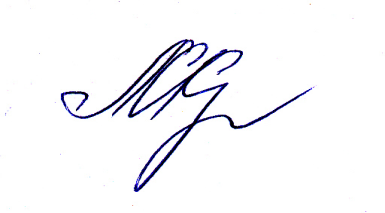 Л.К. Краянова